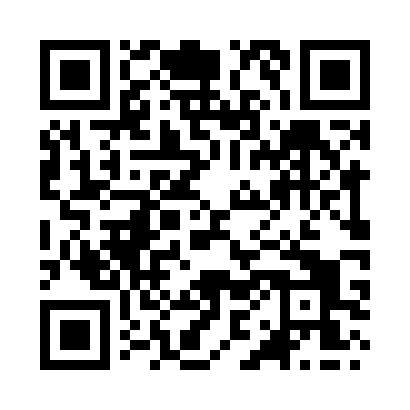 Prayer times for Abbotsley, Cambridgeshire, UKWed 1 May 2024 - Fri 31 May 2024High Latitude Method: Angle Based RulePrayer Calculation Method: Islamic Society of North AmericaAsar Calculation Method: HanafiPrayer times provided by https://www.salahtimes.comDateDayFajrSunriseDhuhrAsrMaghribIsha1Wed3:305:3012:586:068:2710:272Thu3:275:2812:586:078:2910:303Fri3:245:2612:586:088:3010:334Sat3:215:2412:586:098:3210:365Sun3:185:2212:576:108:3410:396Mon3:145:2012:576:118:3510:427Tue3:115:1912:576:128:3710:458Wed3:085:1712:576:138:3910:489Thu3:065:1512:576:148:4010:4910Fri3:065:1312:576:158:4210:5011Sat3:055:1212:576:168:4310:5012Sun3:045:1012:576:178:4510:5113Mon3:035:0912:576:188:4710:5214Tue3:025:0712:576:198:4810:5315Wed3:015:0512:576:208:5010:5416Thu3:015:0412:576:208:5110:5417Fri3:005:0212:576:218:5310:5518Sat2:595:0112:576:228:5410:5619Sun2:595:0012:576:238:5610:5720Mon2:584:5812:576:248:5710:5721Tue2:574:5712:576:258:5910:5822Wed2:574:5612:586:269:0010:5923Thu2:564:5412:586:269:0111:0024Fri2:564:5312:586:279:0311:0025Sat2:554:5212:586:289:0411:0126Sun2:554:5112:586:299:0511:0227Mon2:544:5012:586:299:0711:0228Tue2:544:4912:586:309:0811:0329Wed2:534:4812:586:319:0911:0430Thu2:534:4712:586:329:1011:0431Fri2:534:4612:596:329:1111:05